หน่วยการเรียนรู้ที่  ๑เรื่องสื่อสารด้วยคำกลุ่มสาระการเรียนรู้ภาษาไทย  รหัส  ท๑๓๑๐๑ชั้นประถมศึกษาปีที่ ๓  เวลา๕ชั่วโมง๑.	มาตรฐานการเรียนรู้/ตัวชี้วัด	สาระที่		สาระที่ ๑การอ่าน		สาระที่ ๒การเขียน		สาระที่ ๓	การฟัง การดู และการพูด		สาระที่ ๔ หลักการใช้ภาษา		สาระที่ ๕	วรรณคดีและวรรณกรรม	มาตรฐาน 		มาตรฐาน ท ๑.๑   	ใช้กระบวนการอ่านสร้างความรู้และความคิดในการตัดสินใจ แก้ปัญหา  			ในการดำเนินชีวิต  และมีนิสัยรักการอ่าน		มาตรฐาน ท ๒.๑    ใช้กระบวนการเขียนสื่อสาร เขียนเรียงความ ย่อความ และเขียนเรื่องราว		ในรูปแบบต่าง ๆ เขียนรายงานข้อมูลสารสนเทศและรายงานการศึกษาค้นคว้า		อย่างมีประสิทธิภาพ		มาตรฐาน ท ๓.๑   	สามารถเลือกฟังและดูอย่างมีวิจารณญาณ  และพูดแสดงความรู้ ความคิด และ 	ความรู้สึกในโอกาสต่าง ๆ อย่างมีวิจารณญาณและสร้างสรรค์		มาตรฐาน ท ๔.๑    เข้าใจธรรมชาติของภาษาและหลักภาษาไทย การเปลี่ยนแปลงของภาษาและพลัง		ของภาษา ภูมิปัญญาทางภาษา และรักษาภาษาไทยไว้เป็นสมบัติของชาติ		มาตรฐาน ท ๕.๑    เข้าใจและแสดงความคิดเห็น วิจารณ์วรรณคดีและวรรณกรรมไทยอย่างเห็น								คุณค่าและนำมาประยุกต์ใช้ในชีวิตจริง	ตัวชี้วัด 			ท๒.๑ ป.๓/๑คัดลายมือตัวบรรจงเต็มบรรทัด		ท๒.๑ ป.๓/๖ มีมารยาทในการเขียน		ท๓.๑ ป.๓/๕ พูดสื่อสารได้ชัดเจนตรงตามวัตถุประสงค์		ท๓.๑ ป.๓/๖มีมารยาทในการฟัง การดู และการพูด		ท๔.๑ ป.๓/๑ เขียนสะกดคำและบอกความหมายของคำ		ท๔.๑ ป.๓/๒ ระบุชนิดและหน้าที่ของคำในประโยค		ท๔.๑ ป.๓/๓ ใช้พจนานุกรมค้นหาความหมายของคำ 		ท๔.๑ ป.๓/๔ แต่งประโยคง่ายๆ		ท๕.๑ ป.๓/๔  ท่องจำบทอาขยานตามที่กำหนดและบทร้อยกรองที่มีคุณค่าตามความสนใจ๒.	สาระสำคัญ/ความคิดรวบยอด	คำ ประกอบด้วย พยัญชนะ สระ ตัวสะกด และวรรณยุกต์ การใช้คำในการสื่อสารจึงพิจารณาจากองค์ประกอบและความหมายของคำ ซึ่งจะต้องใช้ให้ถูกต้องตามองค์ประกอบและความหมายของคำ๓.สาระการเรียนรู้	๓.๑	ความรู้		๓.๑.๑การอ่านบทเพลง บทร้อยกรอง		๓.๑.๒พยัญชนะต้น ตัวสะกด สระและวรรณยุกต์		๓.๑.๓ การแจกลูกสะกดคำ	๓.๒	ทักษะ/กระบวนการ		๓.๒.๑การรวบรวมข้อมูล		๓.๒.๒การเปรียบเทียบ จำแนก จัดกลุ่ม		๓.๒.๓การให้เหตุผล		๓.๒.๔การทำงานกลุ่ม	๓.๓	เจตคติ		๓.๓.๑ สนุกกับการเรียนภาษาไทย๔.	สมรรถนะสำคัญของผู้เรียน	๔.๑	ความสามารถในการสื่อสาร	๔.๒	ความสามารถในการคิด	๔.๓	ความสามารถในการแก้ปัญหา๕.	คุณลักษณะอันพึงประสงค์	๕.๑	มีวินัย	๕.๒	ใฝ่เรียนรู้	๕.๓	มุ่งมั่นในการทำงาน๖.	ชิ้นงาน/ภาระงาน	-๗.	การวัดและประเมินผล๘.	กิจกรรม	๘.๑	ชั่วโมงที่ ๑		๑)	จุดประสงค์การเรียนรู้			๑.	พูดสอบถามหาข้อมูลตามวัตถุประสงค์ได้			๒.	เขียนบันทึกข้อมูลได้			๓. คัดลายมือตัวบรรจงเต็มบรรทัดได้		๒)  กิจกรรมการเรียนรู้			๑. Brain Gym แสดงท่าทางประกอบบทร้องเล่น “ไก่เอ๋ยไก่”			๒. นักเรียนจับมือกันเป็นวงกลม ๒ วง ทุกคนร้องเพลง “เจอกัน” และเดินรอบๆวงตามจังหวะเพลง  			๓. นักเรียนเข้ากลุ่ม ทำความรู้จักกันในกลุ่ม			๔. นักเรียนแต่ละกลุ่มพูดแนะนำตนเองและพูดแสดงความรู้สึกที่ได้เลื่อนชั้นใหม่			๕. นักเรียนเล่นเกมหาชื่อเพื่อนให้ได้มากที่สุดภายในเวลา ๕ นาที			๖. นักเรียนนำชื่อเพื่อนที่หาได้มาคัดลายมือ ด้วยตัวบรรจงเต็มบรรทัดให้สวยงาม		๓)  สื่อและแหล่งเรียนรู้			๑. บทร้องเล่น “ไก่เอ๋ยไก่”			๒.	เพลง เจอกัน			๓. กระดาษ เอ ๔ มีเส้นบรรทัดสำหรับคัดลายมือ		๔)  การวัดและเมินผล	๘.๒	ชั่วโมงที่ ๒		๑)	จุดประสงค์การเรียนรู้			๑.	อ่านเรื่องแล้วแสดงความคิดเห็นเกี่ยวกับเรื่องที่อ่านได้			๒.	ใช้เกณฑ์พยัญชนะต้นแล้วรวบรวมคำได้		๒)	กิจกรรมการเรียนรู้			๑. Brain Gym แสดงท่าทางประกอบบทร้องเล่น “ไก่เอ๋ยไก่”			๒. ครูติดชื่อนิทาน “ต้นเถาวัลย์กับต้นตาล” บนกระดานแล้วถามนำมาสนทนาให้นักเรียนแสดงความคิดเห็นอิสระในประเด็น				- อ่านชื่อเรื่องแล้วคิดอย่างไร				- คิดว่าต้นเถาวัลย์กับต้นตาลเหมือนหรือต่างกัน เพราะอะไร				- คิดว่าเรื่องราวจะเป็นอย่างไร			๓. ครูอ่านนิทานเรื่อง “ต้นเถาวัลย์กับต้นตาล” ให้นักเรียนฟัง			๔. ครูแจกนิทานให้นักเรียนอ่านพร้อมกัน อ่านกลุ่มใหญ่  อ่านกลุ่มย่อย  อ่านรายบุคคล			๕. นักเรียนพูดแสดงความคิดเห็นเกี่ยวกับตัวละครอย่างอิสระในประเด็น 				- ลักษณะของตัวละคร				- การกระทำที่น่าเอาอย่างของตัวละคร			๖. ครูชวนสนทนาให้นักเรียนสังเกตคำในนิทานที่มีพยัญชนะต้นเหมือนกัน เช่น  ตำลึง ต้นตาล ตกชุก  ต้มแกงจืด ต้องการ 			๗. นักเรียนเข้ากลุ่ม ตัวแทนกลุ่มรับบัตรคำชี้แจง  พร้อมอุปกรณ์การทำงานครูติดคำชี้แจง บนกระดาน  นักเรียนอ่านคำชี้แจงพร้อมกัน		๘. นักเรียนทุกกลุ่มลงมือปฏิบัติงาน  ครูเดินดูการทำงานของนักเรียนแต่ละกลุ่มสังเกตวิธีคิดของนักเรียน		๙. ตัวแทนนักเรียนนำเสนอผลงาน  พร้อมให้เหตุผลประกอบ  		๑๐. ครูและนักเรียนช่วยกันทบทวนเรื่องพยัญชนะต้นอีกครั้ง เลือกคำที่ชอบ ที่มีพยัญชนะต้นเหมือนกันอย่างน้อยคนละ ๕ คำ		๑๑.นักเรียนนำคำที่เลือกไปแต่งประโยคให้ได้จำนวนมากและหลากหลายที่สุด		๓)  สื่อและแหล่งเรียนรู้		๑. บทร้องเล่น “ไก่เอ๋ยไก่”		๒. นิทานเรื่อง “ต้นเถาวัลย์กับต้นตาล”		๓. ป้ายคำชี้แจง		๔. อุปกรณ์การทำงาน กระดาษ เอ ๔ มีเส้นบรรทัดสำหรับเขียนคำ		๔)  การวัดและเมินผล	๘.๓	ชั่วโมงที่ ๓		๑)	จุดประสงค์การเรียนรู้			๑.	รวบรวมคำตามลักษณะพยัญชนะต้นได้			๒.	รวบรวมคำตามลักษณะสระและวรรณยุกต์ได้			๓.	รวบรวมคำตามลักษณะมาตราตัวสะกดได้		๒)	กิจกรรมการเรียนรู้		๑. Brain Gym แสดงท่าทางประกอบบทร้องเล่น “ไก่เอ๋ยไก่”			๒. ครูติดแผนภูมิบทอาขยาน “ไก่แจ้” บนกระดาน ครูอ่านบทอาขยาน “ไก่แจ้” ให้นักเรียนฟัง ๑ รอบ		๓. ครูแจกบทอาขยาน “ไก่แจ้” ให้นักเรียนทุกคน นักเรียนอ่านพร้อมครู อ่านกลุ่มใหญ่กลุ่มย่อย		๔. ครูชวนสนทนา นักเรียนแสดงความคิดเห็นอย่างอิสระ จากบทร้องเล่น ในประเด็น 			- เป็นเรื่องเกี่ยวกับอะไร			-รูปร่างลักษณะของไก่แจ้เป็นอย่างไร			-นิสัยไก่แจ้เป็นอย่างไร			-รู้ได้อย่างไร          		๕. นักเรียนเข้ากลุ่ม ครูติดคำชี้แจง บนกระดาน  นักเรียนอ่านคำชี้แจงพร้อมกัน  ตัวแทนกลุ่มรับอุปกรณ์ ได้แก่ กระดาษปรู๊ฟ ปากกาเมจิก 		๖. นักเรียนลงมือปฏิบัติงาน  ครูเดินดูการทำงานของนักเรียนแต่ละกลุ่มโดยไม่แทรกแซงแนวคิด แต่ใช้คำถามกระตุ้น เช่น 					- จะจัดกลุ่มคำอย่างไรดี					- จะใช้เกณฑ์อย่างไรดี					- จัดแบบอื่นได้อีกไหม		๗. กลุ่มฝึกอ่านออกเสียงคำจนคล่องแคล่ว			๘. นักเรียนแต่ละกลุ่มนำเสนอ  บอกเหตุผลในการเลือกคำ เกณฑ์ในการจัดกลุ่มคำ		๙. ครูและนักเรียนร่วมกันอภิปรายสรุปในประเด็น			- เกณฑ์ที่ใช้พยัญชนะต้นเป็นอย่างไร			- เกณฑ์ที่ใช้สระและวรรณยุกต์เป็นอย่างไร			- เกณฑ์ที่ใช้มาตราตัวสะกดเป็นอย่างไร			- มีวิธีตรวจสอบความถูกต้องได้อย่างไร		๓)  สื่อและแหล่งเรียนรู้			๑. บทร้องเล่น  “ไก่เอ๋ยไก่แจ้”			๒. ป้ายคำชี้แจง			๓. อุปกรณ์การทำงาน			๔. กระดาษ เอ ๔ มีเส้นบรรทัดสำหรับเขียนคำ		๔)  การวัดและเมินผล	๘.๔	ชั่วโมงที่ ๔		๑)	จุดประสงค์การเรียนรู้			๑.	รวบรวมคำที่มีตัวสะกดได้			๒.	ใช้มาตราตัวสะกดกำหนดเกณฑ์การจัดหมวดหมู่คำได้			๓. จัดหมวดหมู่คำตามมาตราตัวสะกดได้		๒)  กิจกรรมการเรียนรู้		๑. Brain Gym แสดงท่าทางประกอบบทร้องเล่น “ไก่เอ๋ยไก่”		๒. ทบทวนบทเรียนชั่วโมงที่อย่างมา 		๓. ครูติดแผนภูมิเพลง“อิ่มอุ่น”บนกระดาน  ครูอ่านให้นักเรียนฟังนักเรียนอ่านตามครูทีละวรรคจนจบเพลง 		๔. นักเรียนร้องเพลงตามครูทีละวรรค/ร้องเพลงพร้อมกัน 		๕. นักเรียนเข้ากลุ่ม ตัวแทนกลุ่มรับอุปกรณ์ ได้แก่ บัตรว่าง กระดาษปรู๊ฟ ปากกาเมจิก กระดาษกาวย่น ครูติดคำชี้แจง บนกระดาน  นักเรียนอ่านคำชี้แจงพร้อมกัน		๖. นักเรียนทุกกลุ่มลงมือปฏิบัติงาน ครูสังเกตการทำงานของนักเรียนแต่ละกลุ่มโดยใช้คำถาม			- มีเกณฑ์อย่างไรในการจัดหมวดหมู่			- จัดแบบอื่นได้อีกไหม			- มั่นใจได้อย่างไรว่าถูกต้อง		๗. นักเรียนแต่ละกลุ่มนำเสนอ  บอกเหตุผลในการจัดหมวดหมู่คำ 		๘. ครูและนักเรียนร่วมกันอภิปรายสรุป ในประเด็น			- ลักษณะคำในแต่ละหมวดหมู่			- เกณฑ์การจัดหมวดหมู่คำโดยใช้มาตราตัวสะกด		๑๐. นักเรียนทำแบบฝึกเสริมทักษะเลือกคำ ๕ คำ มาเขียนแจกลูกสะกดคำ		๓)  สื่อและแหล่งเรียนรู้		๑. แผนภูมิเพลง “อิ่มอุ่น”		๒. ใบงานการเขียนแจกลูกสะกดคำ		๓. อุปกรณ์การทำงาน		๔. ป้ายคำชี้แจง		๔)  การวัดและเมินผล	๘.๕	ชั่วโมงที่ ๕		๑)	จุดประสงค์การเรียนรู้			๑.	รวบรวมคำได้ตามเกณฑ์			๒.	ตรวจสอบลักษณะของคำได้			๓.	อ่านแจกลูกสะกดคำ			๔. ทำงานเป็นกลุ่มได้		๒)  กิจกรรมการเรียนรู้		๑.Brain Gym แสดงท่าทางประกอบบทร้องเล่น “ไก่เอ๋ยไก่”		2. ทบทวนบทเรียนชั่วโมงที่ผ่านมา		๓. ครูให้นักเรียนเล่นเกมปริศนาคำทาย		     - อะไรเอ่ย สี่ตีนเดินมา  หลังคามุงกระเบื้อง (เต่า)		     - อะไรเอ่ย มีฟันมากมาย แต่กินไม่ได้ มีไว้ใช้กับผม (หวี)		     - ครูสนทนาเกี่ยวกับปริศนาคำทาย มีคำตอบเกี่ยวกับอะไร		๔. ครู ติดบัตรคำบนกระดาน นักเรียนอ่านคำพร้อมกัน		      อาชีพ     สัตว์      สิ่งของ      อาหาร     ผัก        ผลไม้    		๕. นักเรียนเข้ากลุ่ม เป็น ๖ กลุ่ม ส่งตัวแทนรับอุปกรณ์ ได้แก่ บัตรว่าง ๑ ชุด กระดาษปรู๊ฟ ปากกาเมจิก จับสลากคำหลัก (อาชีพ สัตว์ สิ่งของ อาหาร ผัก ผลไม้)		๖. ครูติดคำชี้แจง บนกระดาน  นักเรียนช่วยกันอ่านคำชี้แจงพร้อมกัน			๗. นักเรียนลงมือปฏิบัติงาน ครูสังเกตการทำงานของนักเรียนแต่ละกลุ่มโดยไม่แทรกแซงแนวคิด แต่ใช้คำถามกระตุ้น 					- เป็นคำที่สัมพันธ์กับคำหลักไหม					- เป็นคำชนิดใด					- มีคำอื่นอีกไหม					- ออกแบบย่างไร ผลงานเป็นระบบดูง่าย และสวยงาม			๘. นักเรียนแต่ละกลุ่มนำเสนอผลงาน  บอกเหตุผลในการเลือกคำ ครูและเพื่อนรับฟังการนำเสนอแต่ละกลุ่ม โดยครูไม่แทรกแซงจนจบการนำเสนอ แล้วจึงซักถาม อภิปรายแลกเปลี่ยนแนวคิด 			๙. นักเรียนและครูช่วยกันอภิปรายในประเด็น					- เป็นคำหรือไม่ มั่นใจได้อย่างไร มีวิธีตรวจสอบสอบอย่างไร					- เป็นคำชนิดใด รู้ได้อย่างไร จะตรวจสอบอย่างไร			๑๐. นักเรียนจับคู่ เลือกคำจากผลงานนักเรียนที่จัดแสดงไว้ คู่ละ ๕-๑๐ คำ แล้วฝึกแจกลูกสะกดคำด้วยปากเปล่าพร้อมกัน  ฝึกเป็นคู่			๑๑. ทำแบบฝึกเสริมทักษะ นักเรียนเลือกคำที่ชอบ ๕ คำ มาแต่งประโยค ให้ได้จำนวนมากที่สุด		๓)  สื่อและแหล่งเรียนรู้			๑. บทร้องเล่น “ไก่เอ๋ยไก่”			๒. บัตรคำ			๓. กระดาษปรู๊ฟ			๔. อุปกรณ์การทำงาน			๕. ป้ายคำชี้แจง		๔)  การวัดและเมินผลภาคผนวกหน่วยการเรียนรู้ที่ ๑ ชั่วโมงที่ ๑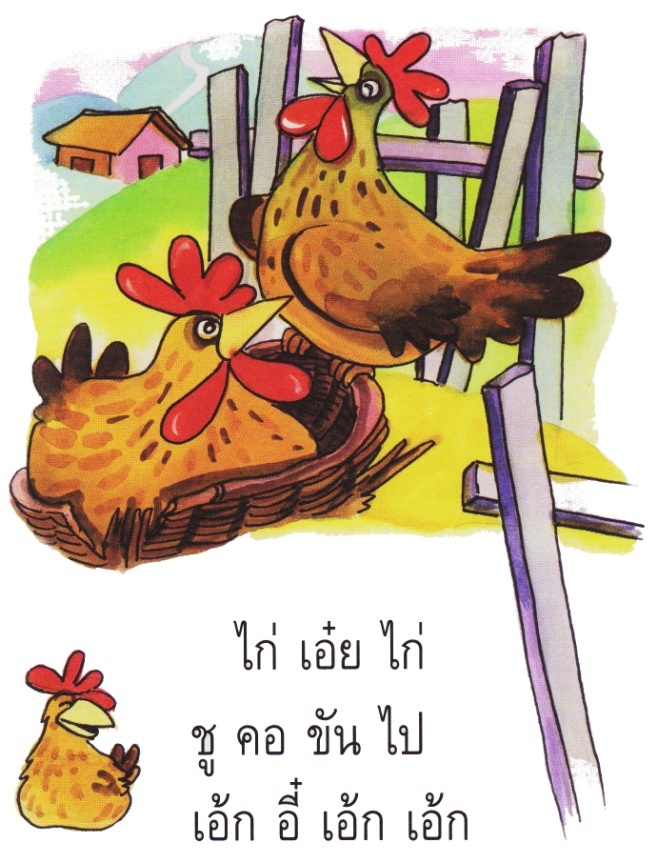 จากหนังสือสำเนียงเสียงสัตว์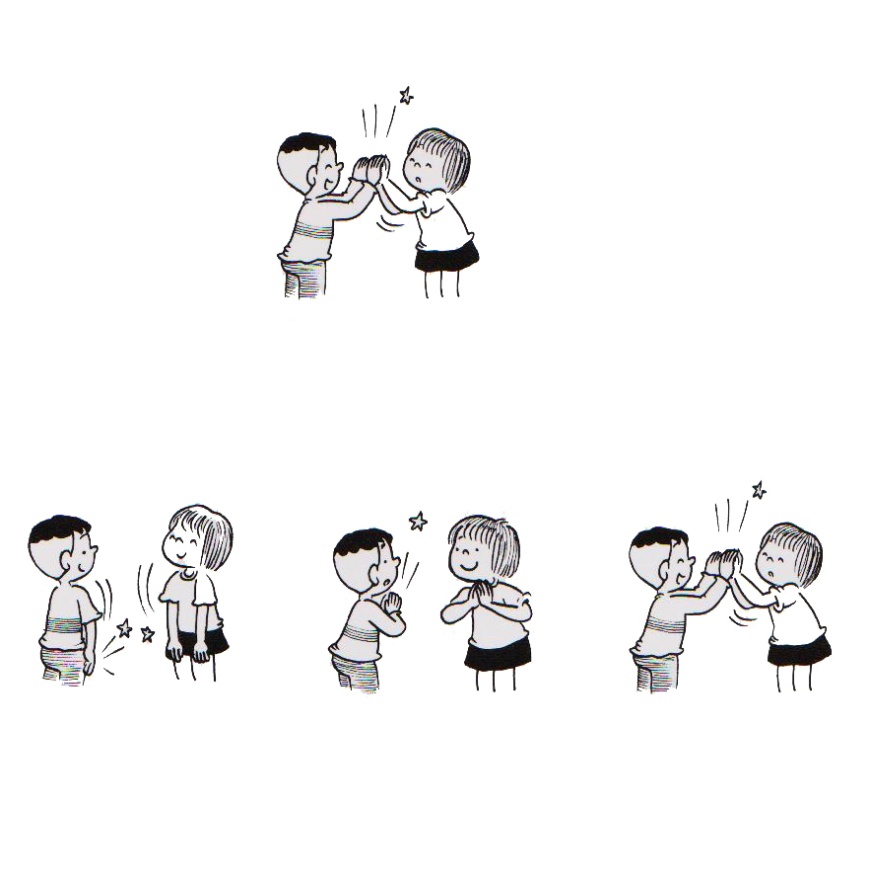 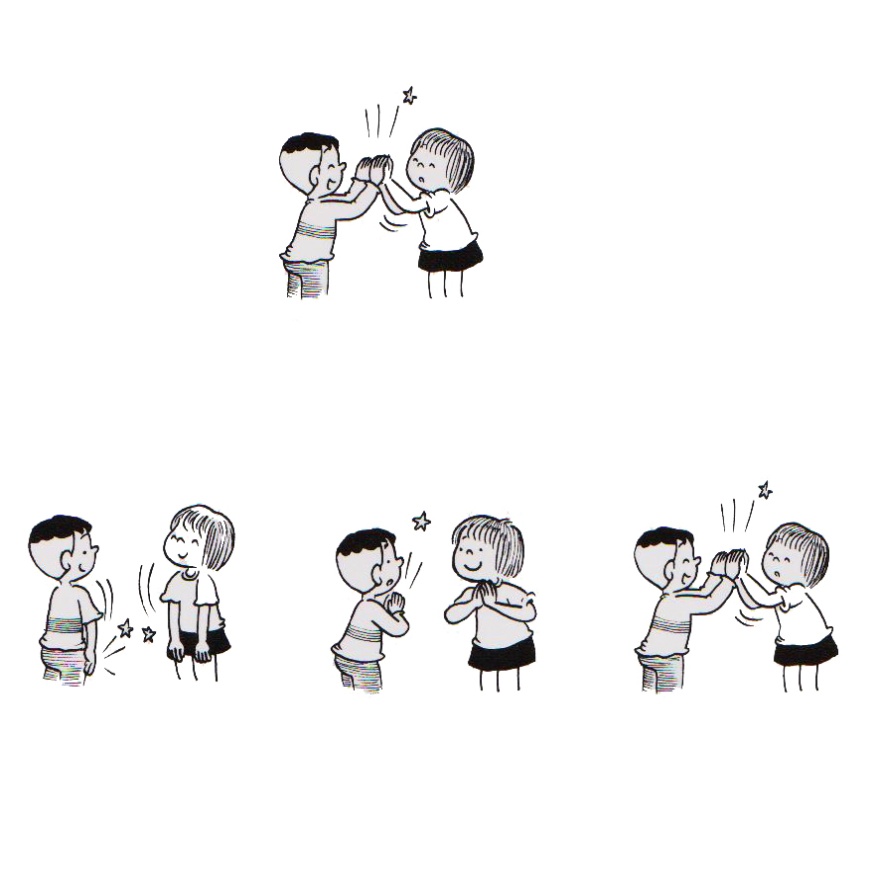 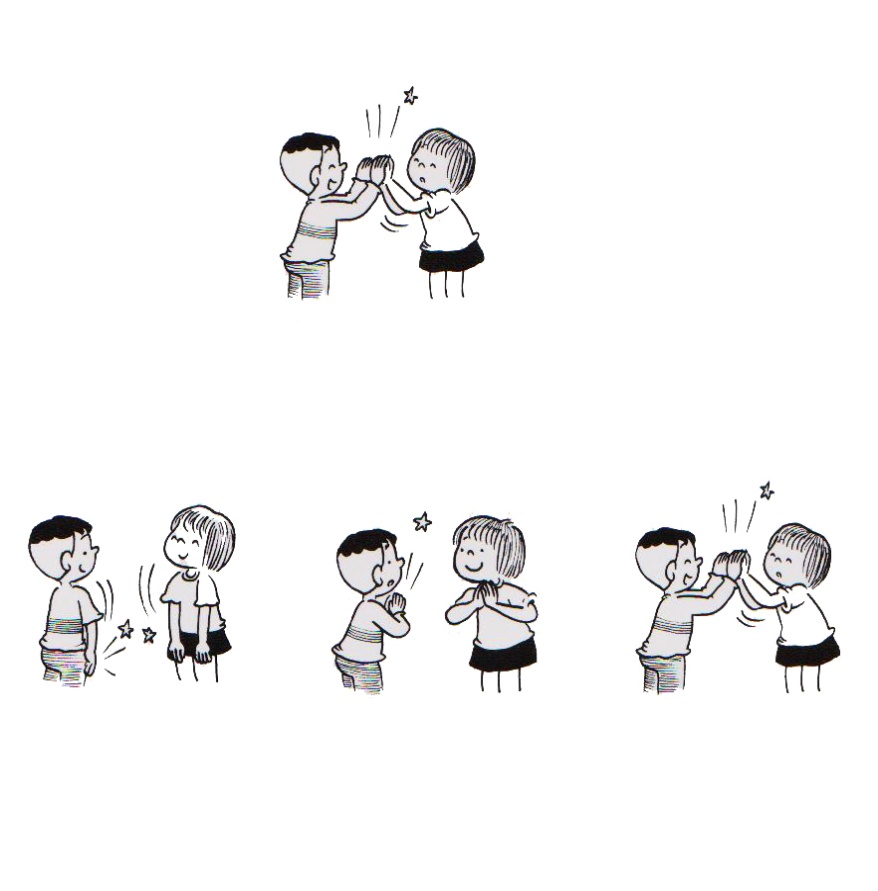 ภาพจากหนังสือ Best Practices แผนการสอนภาษาไทย ประถมศึกษาตอนต้น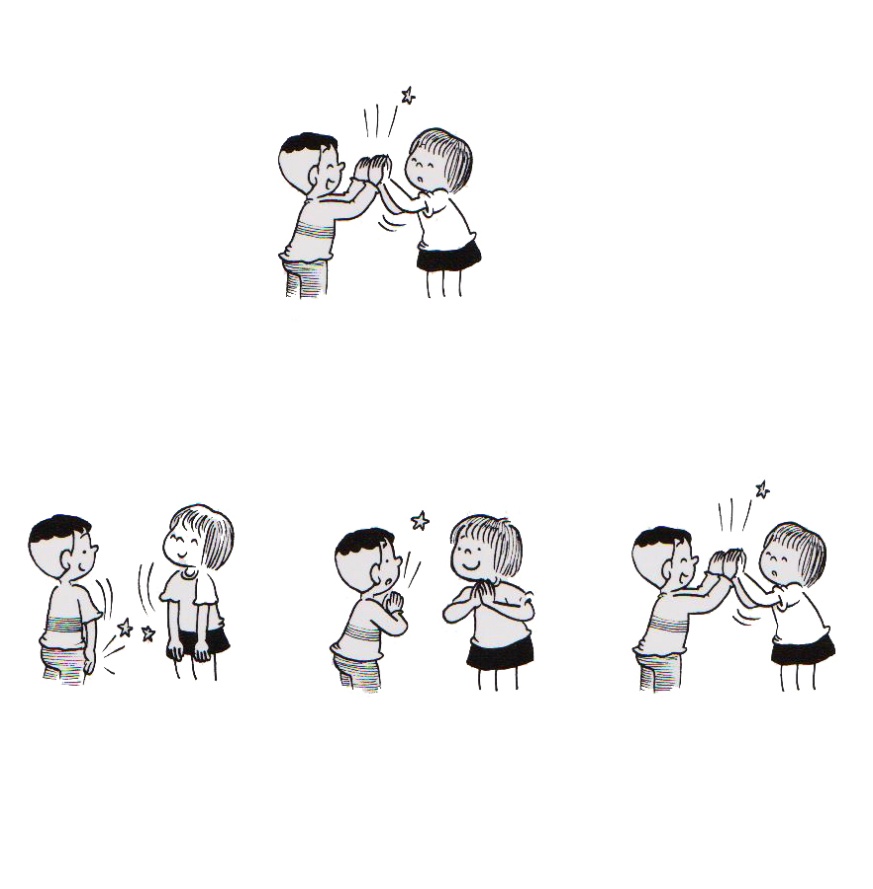 หน่วยการเรียนรู้ที่ ๑ ชั่วโมงที่ ๑ 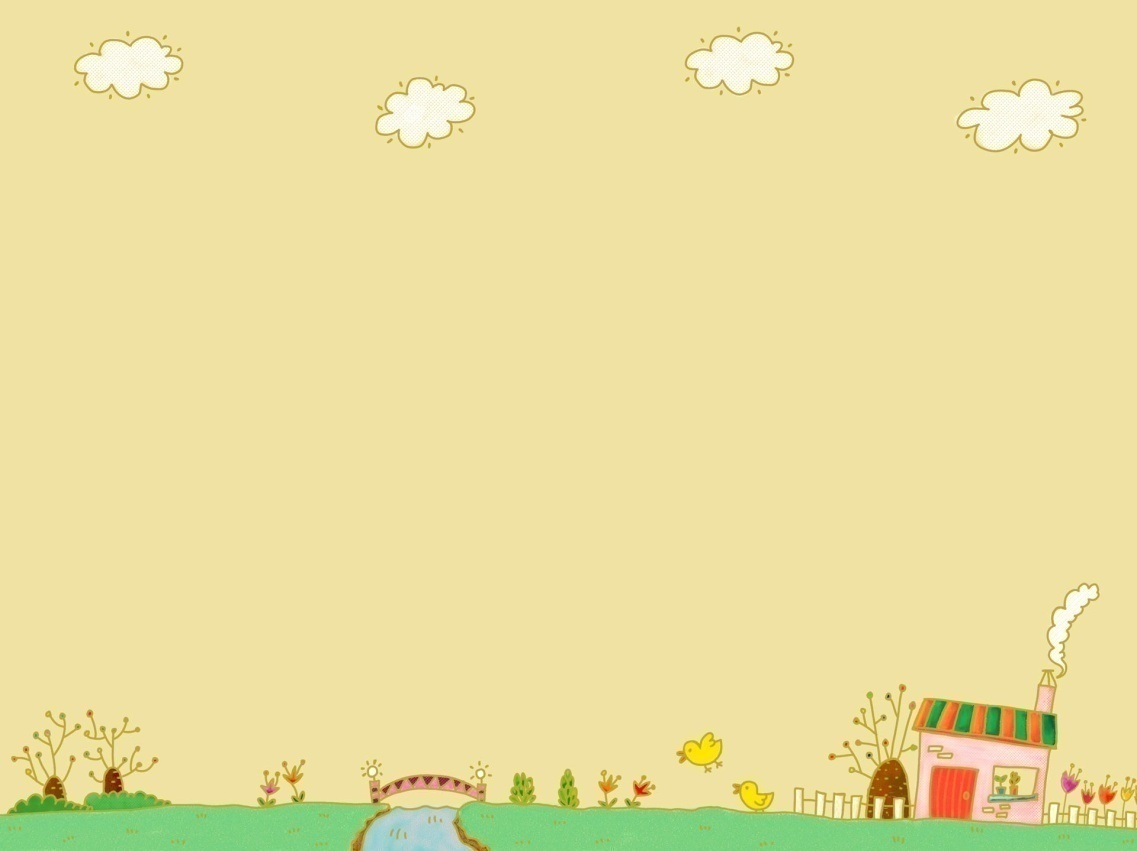 หน่วยการเรียนรู้ที่ ๑ ชั่วโมงที่ ๒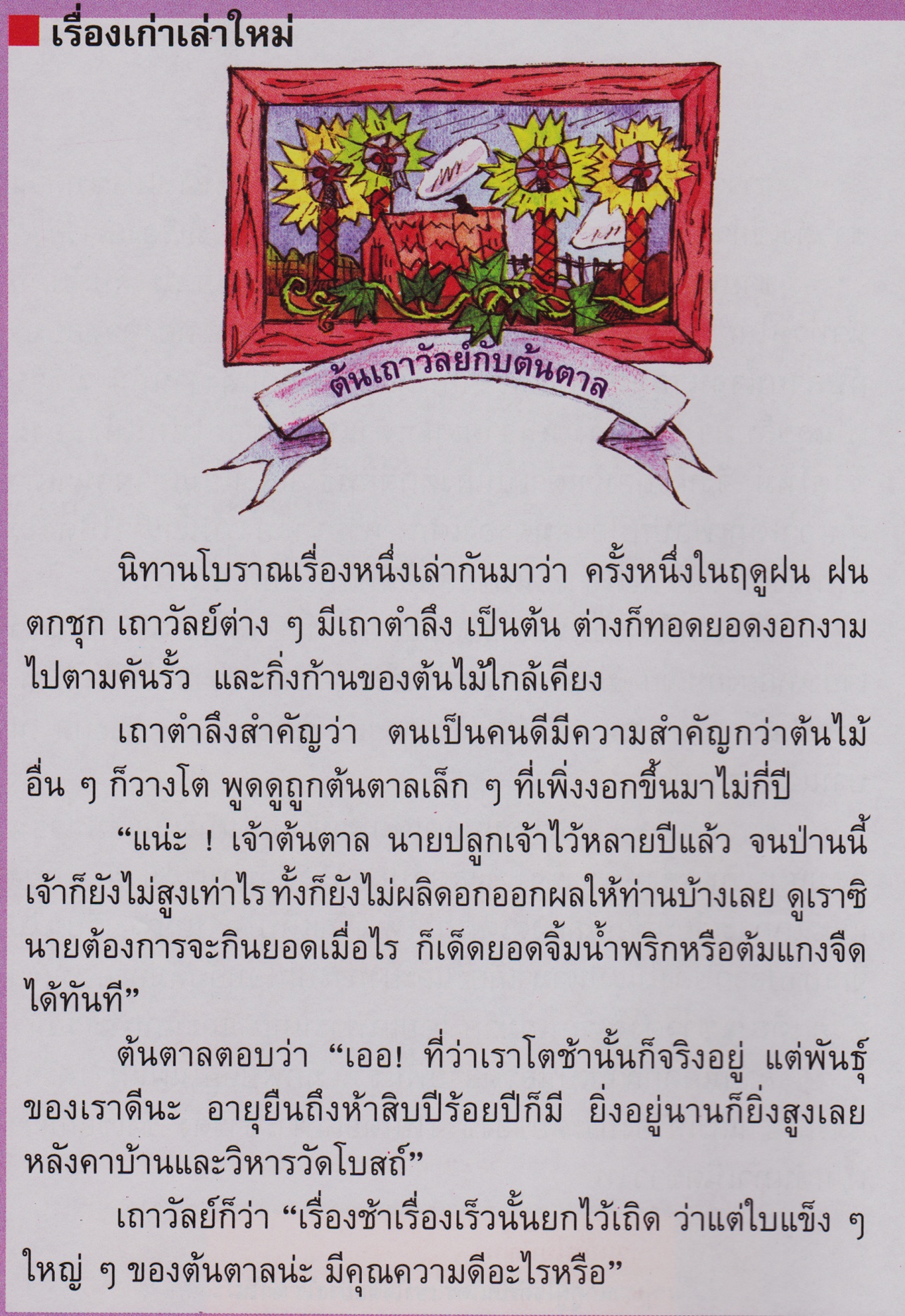 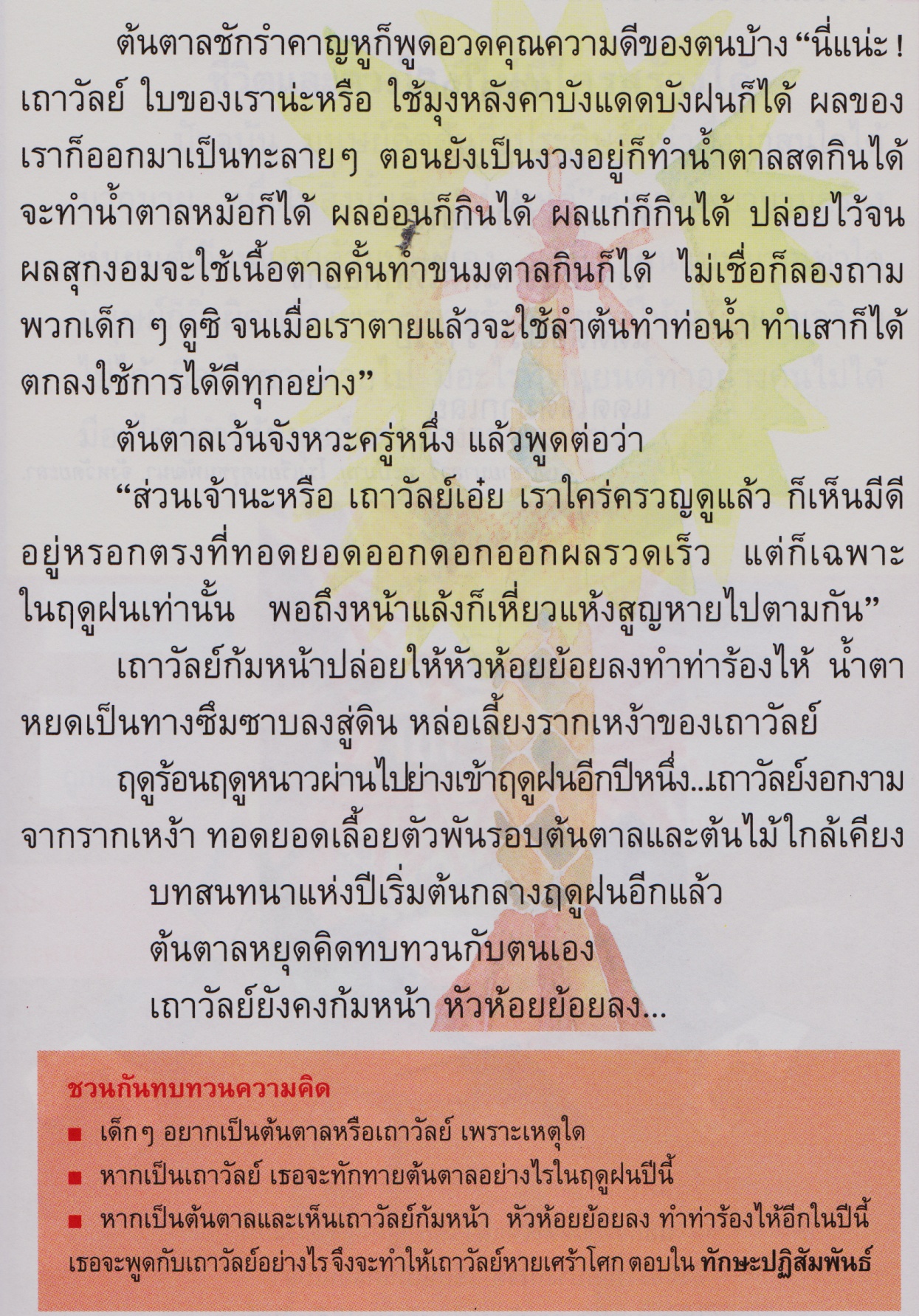 หน่วยการเรียนรู้ที่  ๑ ชั่วโมงที่ ๓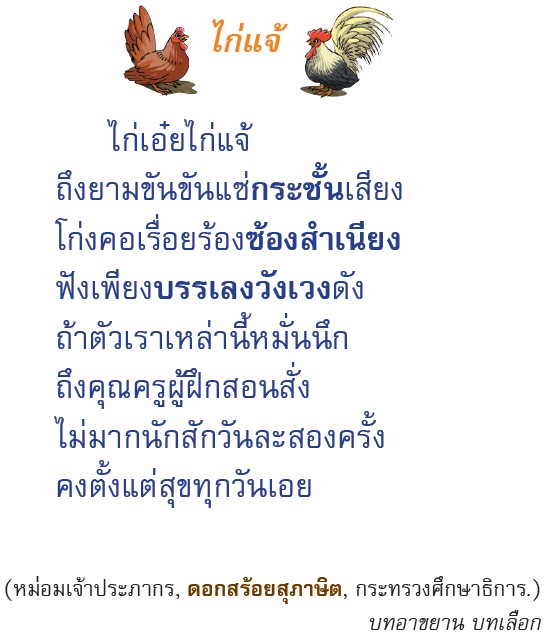 ใบกิจกรรม เรื่อง การแยกส่วนประกอบของคำ
หน่วยการเรียนรู้ที่  ๑ ชั่วโมงที่ ๓*********************************************************************************************ชื่อ................................................................................. ชั้น.................................เลขที่..................คำชี้แจง  ให้นักเรียนเลือกคำที่ชอบ 10 คำ แล้วแยกส่วนประกอบของคำดังตัวอย่างหน่วยการเรียนรู้ที่ ๑ ชั่วโมงที่ ๔หน่วยการเรียนรู้ที่  ๑ ชั่วโมงที่ ๕บัตรคำเกณฑ์การประเมินการร่วมกิจกรรม
การอ่าน
การพูด
การคัดลายมือ	การทำงานกลุ่มวิธีการเครื่องมือเกณฑ์- การสังเกตการร่วมกิจกรรม- แบบสังเกตการร่วมกิจกรรม
มีผลการประเมินในระดับดีขึ้นไป
หรือ มีค่าเฉลี่ย 2.00 ขึ้นไปวิธีการเครื่องมือเกณฑ์- การร่วมกิจกรรม- การพูดแนะนำตนเอง- การคัดลายมือ- แบบประเมินการร่วมกิจกรรม
- แบบประเมินการพูด- แบบประเมินการคัดลายมือมีผลการประเมินในระดับดีขึ้นไป
หรือ มีค่าเฉลี่ย 2.00 ขึ้นไปวิธีการเครื่องมือเกณฑ์- การร่วมกิจกรรม- การอ่านออกเสียง- การพูดแนะนำตนเอง- การบอกพยัญชนะต้นในคำ- แบบประเมินการร่วมกิจกรรม
- แบบประเมินการอ่าน- แบบประเมินการพูดมีผลการประเมินในระดับดีขึ้นไป
หรือ มีค่าเฉลี่ย 2.00 ขึ้นไป- บอกพยัญชนะต้นในคำได้วิธีการเครื่องมือเกณฑ์- การร่วมกิจกรรม- การทำงานกลุ่ม- การอ่านออกเสียง- การพูดนำเสนอผลงาน- การรวบรวมคำ- การจัดกลุ่มคำ- การทำแบบฝึกเสริมทักษะ- แบบประเมินการร่วมกิจกรรม
- แบบประเมินการทำงานกลุ่ม- แบบประเมินการอ่าน- แบบประเมินการพูดมีผลการประเมินในระดับดีขึ้นไป
หรือ มีค่าเฉลี่ย 2.00 ขึ้นไป- จัดหมวดหมู่ของคำได้- ผ่านเกณฑ์การประเมินร้อยละ ๗๐ ขึ้นไปวิธีการเครื่องมือเกณฑ์- การร่วมกิจกรรม- การทำงานกลุ่ม- การพูดนำเสนอผลงาน- การอ่านแจกลูกสะกดคำ- การรวบรวมคำ- การจัดหมวดหมู่คำ- การทำแบบฝึกเสริมทักษะ- แบบประเมินการร่วมกิจกรรม
- แบบประเมินการทำงานกลุ่ม- แบบประเมินการพูดมีผลการประเมินในระดับดีขึ้นไป
หรือ มีค่าเฉลี่ย 2.00 ขึ้นไป- อ่านแจกลูกสะกดคำได้- จัดหมวดหมู่ของคำได้- ผ่านเกณฑ์การประเมินร้อยละ ๗๐ ขึ้นไปวิธีการเครื่องมือเกณฑ์- การร่วมกิจกรรม- การทำงานกลุ่ม- การพูดนำเสนอผลงาน- การอ่านแจกลูกสะกดคำ- การจัดหมวดหมู่คำ- การทำแบบฝึกเสริมทักษะ- แบบประเมินการร่วมกิจกรรม
- แบบประเมินการทำงานกลุ่ม- แบบประเมินการพูดมีผลการประเมินในระดับดีขึ้นไป
หรือ มีค่าเฉลี่ย 2.00 ขึ้นไป- อ่านแจกลูกสะกดคำได้- จัดหมวดหมู่ของคำได้- ผ่านเกณฑ์การประเมินร้อยละ ๗๐ ขึ้นไปคำพยัญชนะต้นสระตัวสะกดวรรณยุกต์แป้งปแงโทรายการประเมินระดับคุณภาพระดับคุณภาพระดับคุณภาพรายการประเมิน๓๒๑๑. ความตั้งใจมีความกระตือรือร้นในการเรียนไม่รีรอตั้งใจเรียน ตั้งใจฝึกรีบตอบคำถาม ซักถามเมื่อสงสัยมีความกระตือรือร้นในการเรียนตั้งใจเรียน ตั้งใจฝึกไม่กล้าซักถาม รีรอในการตอบคำถามขาดความกระตือรือร้นในการเรียนไม่ตั้งใจฝึกไม่กล้าซักถาม ไม่ตอบคำถาม๒. ความรับผิดชอบรับผิดชอบงานที่ได้รับมอบหมายดี ส่งงานทันเวลาทุกครั้งรับผิดชอบงานที่ได้รับมอบหมาย ส่งงานไม่ตรงเวลา แก้ไขงานเสร็จหลังชั่วโมงเรียนขาดความรับผิดชอบ ทำงานไม่เสร็จและส่งงานไม่ทันเวลา  แก้ไขงานของตนเองไม่ได้๓. การให้ความร่วมมือให้ความร่วมมือในการเรียนอย่างเต็มความสามารถตลอดเวลาให้ความร่วมมือแต่ไม่ต่อเนื่อง ต้องคอยตักเตือนบ้างให้ความร่วมมือในการเรียนเมื่อถูกตักเตือน๔. การให้ความช่วยเหลือเพื่อนให้ความช่วยเหลือเพื่อนทั้งในและนอกกลุ่มที่ขอความช่วยเหลือให้ความช่วยเหลือเพื่อนเฉพาะกลุ่มตนเองหรือคนที่ชอบใจเท่านั้นไม่ให้ความช่วยเหลือเพื่อน  ทำงานลำพังคนเดียวรายการประเมินระดับคุณภาพระดับคุณภาพระดับคุณภาพรายการประเมิน๓๒๑๑. อักขระถูกต้องอ่านออกเสียงถูกต้อง ชัดเจนร้อยละ 90 ของคำทั้งหมดขึ้นไปอ่านออกเสียงถูกต้อง ชัดเจนมากว่าร้อยละ 60 น้อยกว่าร้อยละ 90  ของคำทั้งหมดขึ้นไป อ่านออกเสียงถูกต้อง ชัดเจนน้อยว่าร้อยละ 60 ของคำทั้งหมด๒. เว้นวรรคตอนถูกต้องอ่านเว้นวรรคตอนถูกต้อง ร้อยละ 90 ของคำทั้งหมดขึ้นไปอ่านเว้นวรรคตอนถูกต้อง มากว่าร้อยละ 60 น้อยกว่าร้อยละ 90  ของคำทั้งหมดขึ้นไป อ่านเว้นวรรคตอนถูกต้อง น้อยว่าร้อยละ 60 ของคำทั้งหมด๓. ความคล่องแคล่วอ่านได้คล่องแคล่วหากอ่านพลาดสามารถแก้ไขการอ่านให้ถูกต้องได้รวดเร็วอ่านติดบางคำ แต่สามารถแก้ไขให้ถูกต้องได้เร็วอ่านติดบ่อยๆ แก้ไขให้ถูกต้องได้ช้า ต้องให้ผู้อื่นบอกรายการประเมินระดับคุณภาพระดับคุณภาพระดับคุณภาพรายการประเมิน๓๒๑๑. พูดตรงประเด็นพูดตรงประเด็น เรียงลำดับเรื่องราวได้เป็นลำดับ ไม่วกวน พูดตรงประเด็น เรียงลำดับเรื่องราวไม่เรียงลำดับเหตุการณ์บ้างแต่ทำให้เข้าใจเรื่องราวได้ พูดออกนอกประเด็น เรียงลำดับเรื่องราววกวนเข้าใจยาก ๒. พูดมีเหตุผลให้เหตุผลในการพูดได้เหมาะสม หรือยกตัวอย่างได้น่าเชื่อถือให้เหตุผลในการพูดได้บ้าง หรือยกตัวอย่างได้แต่ยังไม่เพียงพอในการให้เหตุผลนั้นให้เหตุผลในการพูดได้น้อยหรือยกตัวอย่างได้ไม่น่าเชื่อถือ๓. ความคล่องแคล่วพูดได้คล่องแคล่วหากพูดพลาดสามารถแก้ไขการพูดให้ถูกต้องได้รวดเร็วพูดติดขัดบ้าง แต่สามารถแก้ไขการพูดให้ถูกต้องได้เร็วพูดผิดบ่อยๆ แก้ไขให้ถูกต้องได้ช้า ต้องให้ผู้อื่นบอก๔. บุคลิกท่าทางท่าทางในการพูดมีความมั่นใจ แสดงท่าทางประกอบการพูดได้ดี สื่อความได้ท่าทางในการพูดแสดงความไม่มั่นใจอยู่บ้าง  แสดงท่าทางประกอบการพูดน้อยท่าทางในการพูดขาดความมั่นใจ ต้องคอยหาคนช่วยอยู่เสมอ ไม่แสดงท่าทางประกอบการพูดรายการประเมินระดับคุณภาพระดับคุณภาพระดับคุณภาพรายการประเมิน๓๒๑๑. ตัวอักษรและระยะห่างของตัวอักษรรูปแบบและขนาดตัวอักษรสม่ำเสมอ ระยะห่างของตัวอักษรเท่ากันรูปแบบและขนาดตัวอักษรไม่สม่ำเสมอบางส่วน  ระยะห่างของตัวอักษรไม่เท่ากันบ้างส่วนใหญ่รูปแบบและขนาดตัวอักษรไม่สม่ำเสมอ ระยะห่างของตัวอักษรไม่เท่ากัน๒. สะกดคำถูกต้องเขียนสะกดคำได้ถูกต้องทุกคำเขียนสะกดคำได้ถูกต้อง มากว่าร้อยละ ๘0 ของคำทั้งหมดขึ้นไป เขียนสะกดคำได้ถูกต้อง น้อยว่าร้อยละ ๘0 ของคำทั้งหมด๓. ความสะอาดเป็นระเบียบเขียนสม่ำเสมอ เป็นระเบียบสะอาด มีการแก้ไขคำผิดทำได้สะอาดเขียนไม่สม่ำเสมอ แต่เป็นระเบียบสะอาด มีการแก้ไขคำผิดไม่สะอาดบ้างเขียนไม่สม่ำเสมอ มีรอยแก้ไขคำผิดไม่สะอาด รายการประเมินระดับคุณภาพระดับคุณภาพระดับคุณภาพรายการประเมิน๓๒๑๑. การให้ความร่วมมือให้ความร่วมมือในการเรียนอย่างเต็มความสามารถตลอดเวลาให้ความร่วมมือแต่ไม่ต่อเนื่องตลอดเวลาไม่ให้ความร่วมมือในการเรียน๒. ความรับผิดชอบรับผิดชอบงานที่ได้รับมอบหมายดี ส่งงานทันเวลาทุกครั้งรับผิดชอบงานที่ได้รับมอบหมาย ส่งงานไม่ตรงเวลา แก้ไขงานเสร็จหลังชั่วโมงเรียนขาดความรับผิดชอบ ทำงานไม่เสร็จและส่งงานไม่ทันเวลา  แก้ไขงานของตนเองไม่ได้๓. การช่วยเหลือเพื่อนในกลุ่มให้ความช่วยเหลือเพื่อนทั้งในและนอกกลุ่มที่ขอความช่วยเหลือให้ความช่วยเหลือเพื่อนเฉพาะกลุ่มตนเองหรือคนที่ชอบใจเท่านั้นไม่ให้ความช่วยเหลือเพื่อน  ทำงานลำพังคนเดียว๔. การแสดงความคิดเห็นกล้าแสดงความคิดเห็น มีเหตุผลและมีมารยาทในการนำเสนอความคิดเห็นกล้าแสดงความคิดเห็น แต่บางครั้งขาดเหตุผล ไม่เสนอความคิดเห็นของตนเอง๕. การรับฟังความคิดเห็นรับฟังและยอมรับความคิดเห็นของคนส่วนใหญ่ให้ความร่วมมือและปฏิบัติตามเสียงส่วนใหญ่รับฟังและยอมรับความคิดเห็นของคนส่วนใหญ่แต่บางครั้งที่ไม่พอใจก็แสดงออกโดยการไม่ปฏิบัติตามไม่ยอมรับความคิดเห็นของเพื่อน ไม่พอใจเมื่อความคิดเห็นของตนไม่เป็นที่ยอมรับ